Όνομα:………………………………………………………………………………………………………………………………Παρατηρώ και χρωματίζω σωστά τα νομίσματα!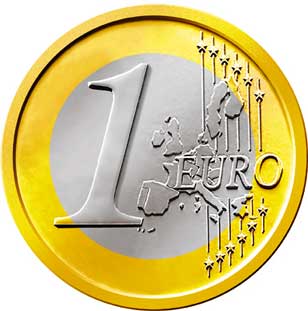 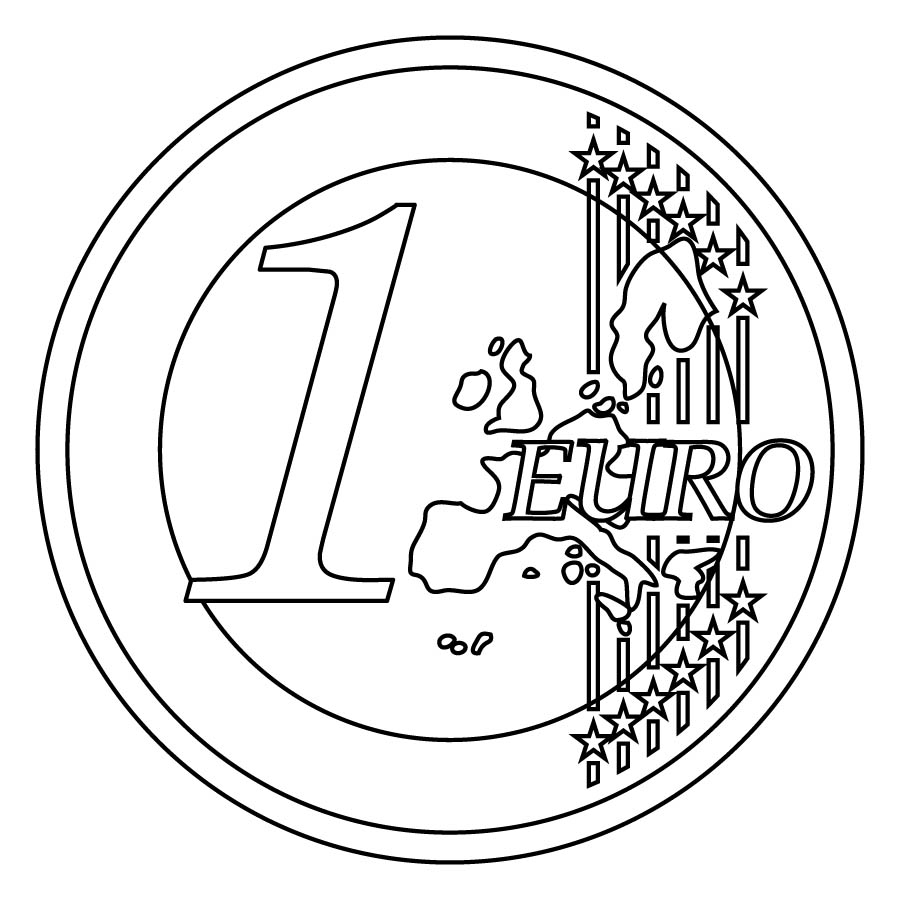 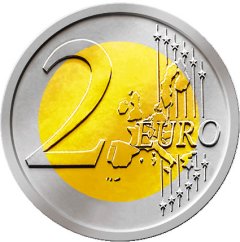 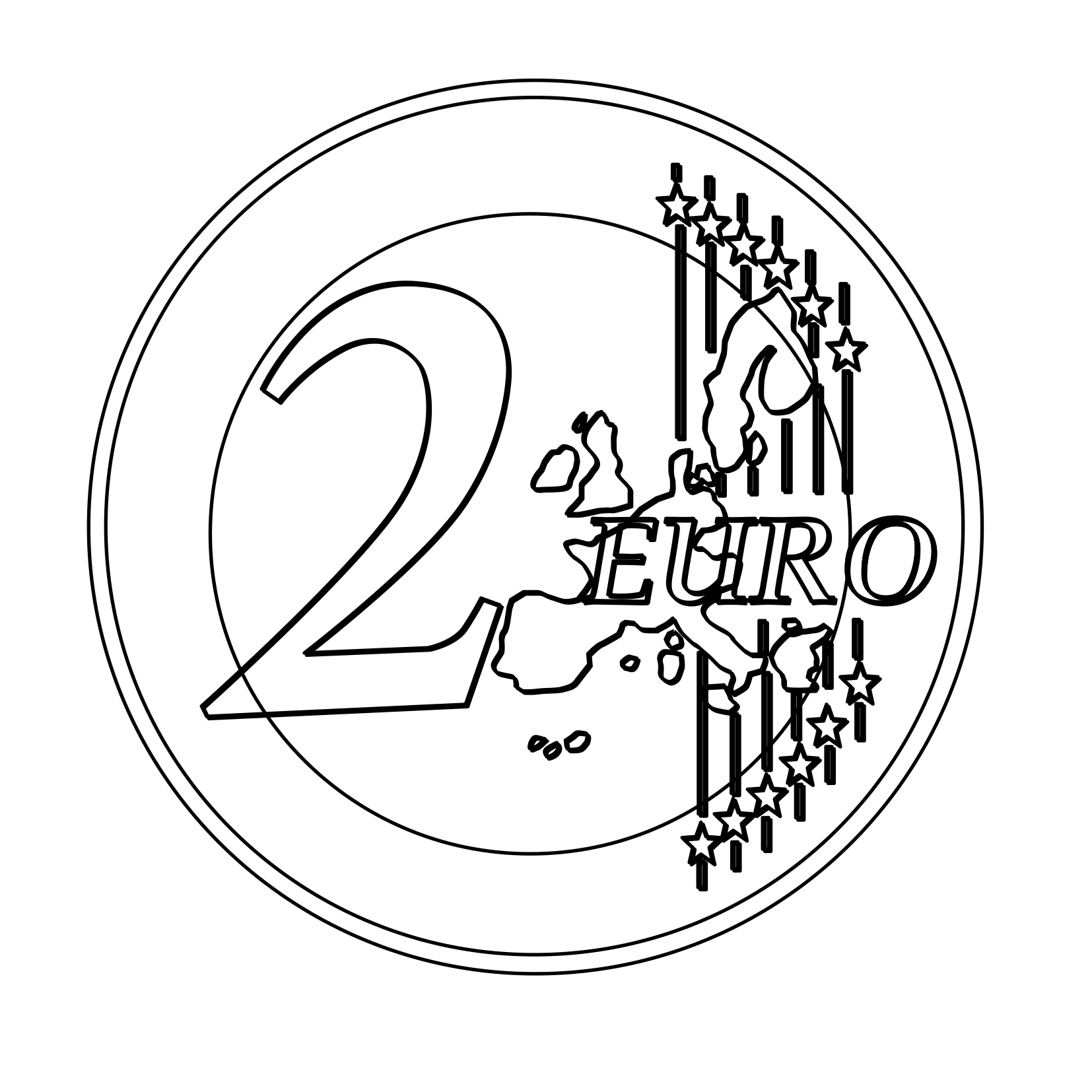 Όνομα:………………………………………………………………………………………………………………………………Παρατηρώ και χρωματίζω σωστά τα χαρτονομίσματα!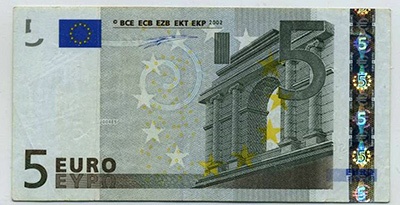 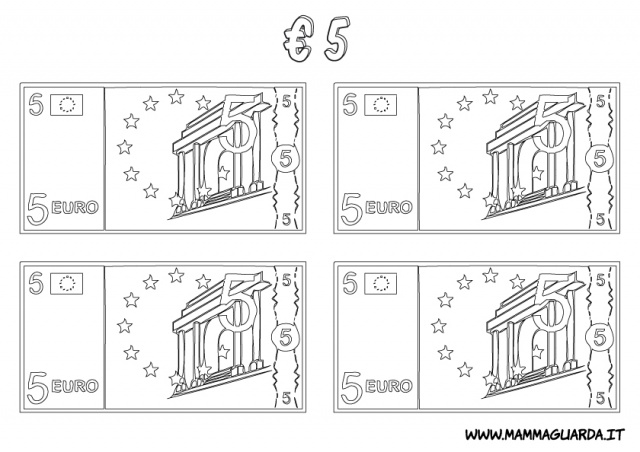 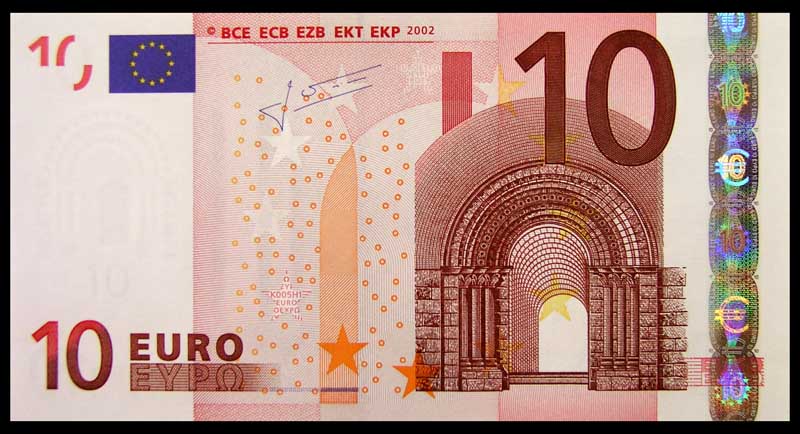 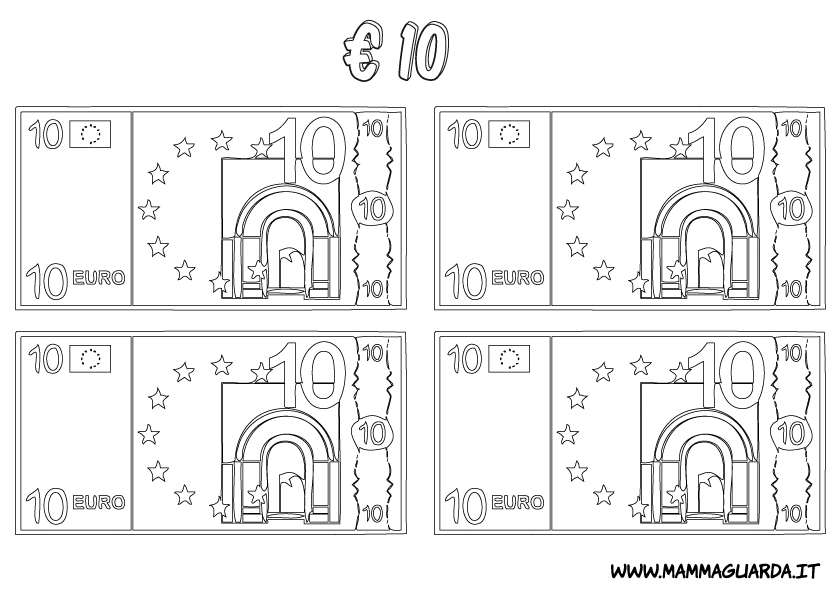 Όνομα:………………………………………………………………………………………………………………………………Κόβω και κολλάω τα ίδια νομίσματα και χαρτονομίσματα!Όνομα:………………………………………………………………………………………………………………………………Ενώνω τα χρήματα με την αξία τους!5 €   1 €      10 €    2 €